Publicado en Barcelona el 22/07/2022 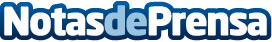 GPASEABOTS realiza tareas de exploración marina en Palamós para el proyecto PORTS4ALL GPASEABOTS está llevando a cabo operaciones de prospección en el puerto deportivo de Palamós (Girona), investigaciones que forman parte del proyecto PORTS4ALL.Datos de contacto:GPASEABOTS https://www.gpaseabots.com+34 931256536Nota de prensa publicada en: https://www.notasdeprensa.es/gpaseabots-realiza-tareas-de-exploracion Categorias: Inteligencia Artificial y Robótica Hardware Ecología Software Sostenibilidad http://www.notasdeprensa.es